Организационная структура урокаДеятельностьДеятельностьФормируемые универсальные учебные действияФормируемые универсальные учебные действияФормируемые универсальные учебные действияФормируемые универсальные учебные действияФОУД Развивающий контрольучителяучащихсяличностныепознавательныекоммуникативныерегулятивныеФОУД Развивающий контрольЭтап урока: Мотивация (самоопределение) к учебной деятельностиЭтап урока: Мотивация (самоопределение) к учебной деятельностиЭтап урока: Мотивация (самоопределение) к учебной деятельностиЭтап урока: Мотивация (самоопределение) к учебной деятельностиЭтап урока: Мотивация (самоопределение) к учебной деятельностиЭтап урока: Мотивация (самоопределение) к учебной деятельностиЭтап урока: Мотивация (самоопределение) к учебной деятельностиЭтап урока: Мотивация (самоопределение) к учебной деятельностиЦель этапа: Выработка на личностно значимом уровне внутренней готовности к реализации нормативных требований учебной деятельностиЦель этапа: Выработка на личностно значимом уровне внутренней готовности к реализации нормативных требований учебной деятельностиЦель этапа: Выработка на личностно значимом уровне внутренней готовности к реализации нормативных требований учебной деятельностиЦель этапа: Выработка на личностно значимом уровне внутренней готовности к реализации нормативных требований учебной деятельностиЦель этапа: Выработка на личностно значимом уровне внутренней готовности к реализации нормативных требований учебной деятельностиЦель этапа: Выработка на личностно значимом уровне внутренней готовности к реализации нормативных требований учебной деятельностиЦель этапа: Выработка на личностно значимом уровне внутренней готовности к реализации нормативных требований учебной деятельностиЦель этапа: Выработка на личностно значимом уровне внутренней готовности к реализации нормативных требований учебной деятельностиПриветствует обучающихся.Выдвигает проблему, показывая слайд 1 презентации с Гарри Поттером, акцентируя внимание, что данный герой будет сопровождать весь урок учащихсяНастраиваются на предстоящую совместную деятельность; знакомятся с учебными задачами, содержанием и формами предстоящей деятельности.- самоопределение;- осмысление;- развитие познавательных интересов, учебных мотивов;- установление причинно-следственных связей;- планирование учебного сотрудничества с учителем;- волевая саморегуляция;ФронтальнаяВыбор развивающего контроляЭтап урока: Решение заданий творческого уровняЭтап урока: Решение заданий творческого уровняЭтап урока: Решение заданий творческого уровняЭтап урока: Решение заданий творческого уровняЭтап урока: Решение заданий творческого уровняЭтап урока: Решение заданий творческого уровняЭтап урока: Решение заданий творческого уровняЭтап урока: Решение заданий творческого уровняЦель этапа: Применение способов действий, определение границ применимости нового знания, повторение и закрепление ранее изученного, и подготовка к изучению следующих разделов курсаЦель этапа: Применение способов действий, определение границ применимости нового знания, повторение и закрепление ранее изученного, и подготовка к изучению следующих разделов курсаЦель этапа: Применение способов действий, определение границ применимости нового знания, повторение и закрепление ранее изученного, и подготовка к изучению следующих разделов курсаЦель этапа: Применение способов действий, определение границ применимости нового знания, повторение и закрепление ранее изученного, и подготовка к изучению следующих разделов курсаЦель этапа: Применение способов действий, определение границ применимости нового знания, повторение и закрепление ранее изученного, и подготовка к изучению следующих разделов курсаЦель этапа: Применение способов действий, определение границ применимости нового знания, повторение и закрепление ранее изученного, и подготовка к изучению следующих разделов курсаЦель этапа: Применение способов действий, определение границ применимости нового знания, повторение и закрепление ранее изученного, и подготовка к изучению следующих разделов курсаЦель этапа: Применение способов действий, определение границ применимости нового знания, повторение и закрепление ранее изученного, и подготовка к изучению следующих разделов курсаОрганизовывает выполнение заданий, в которых новое обобщенное знание связывается с ранее изученным; Организует формулирование темы урока обучающимися , постановку учебной задачи.Назовите тему урока…Определите цели урока, используя опорные слова:Мы повторим…Мы будем знать… уметь..Разгадывают ребус: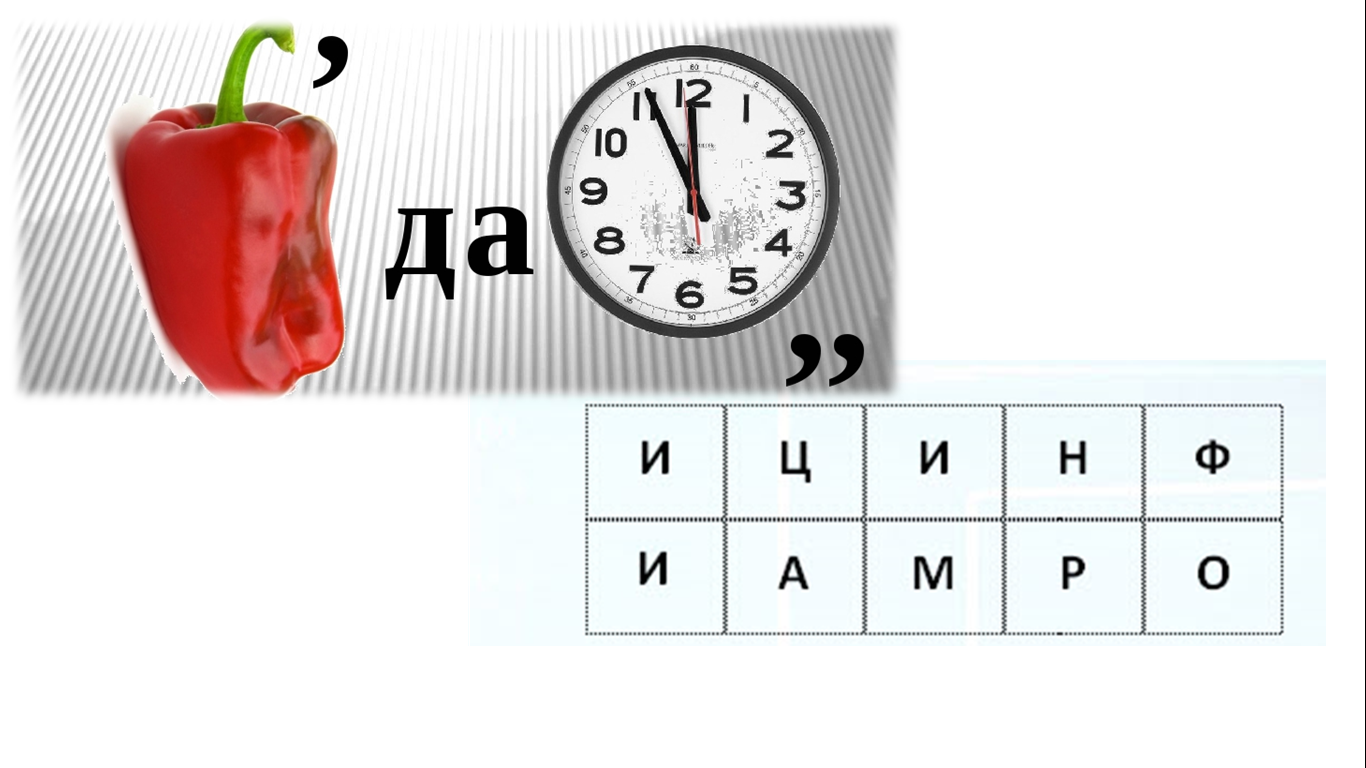 Ответ:Передача информацииПередача информации- нравственно-этическое оценивание усваиваемого содержания;- формирование картины мира, культуры, как порождения трудовой предметно-преобразующей деятельности человека;- сравнение, сериация и классификация по заданным критериям;- структурирование знания;- использование знаково-символьных средств, в том числе моделей и схем для решения задач;- использование общих приемов решения задач;- самостоятельное создание способов решения проблем творческого характера;- ориентировка на позицию партнёра в общении и взаимодействии;- формулирование собственного мнения (позиции);- построение монологического высказывания в соответствии с грамматическими и синтаксическими нормами языка;- владение диалогической формой речи в соответствии с грамматическими и синтаксическими нормами языка;- оценка правильности выполнения действия на уровне адекватной ретроспективной оценки;- внесение необходимых корректив в действие после его завершения на основе его оценки и учёта характера сделанных ошибок;ФронтальнаяВыполнение заданияЭтап урока: Выявление места и причины затруднения (определение границ знания и незнания)Этап урока: Выявление места и причины затруднения (определение границ знания и незнания)Этап урока: Выявление места и причины затруднения (определение границ знания и незнания)Этап урока: Выявление места и причины затруднения (определение границ знания и незнания)Этап урока: Выявление места и причины затруднения (определение границ знания и незнания)Этап урока: Выявление места и причины затруднения (определение границ знания и незнания)Этап урока: Выявление места и причины затруднения (определение границ знания и незнания)Этап урока: Выявление места и причины затруднения (определение границ знания и незнания)Цель этапа: Осознание места и причины собственных затруднений в выполнении изученных способов действийЦель этапа: Осознание места и причины собственных затруднений в выполнении изученных способов действийЦель этапа: Осознание места и причины собственных затруднений в выполнении изученных способов действийЦель этапа: Осознание места и причины собственных затруднений в выполнении изученных способов действийЦель этапа: Осознание места и причины собственных затруднений в выполнении изученных способов действийЦель этапа: Осознание места и причины собственных затруднений в выполнении изученных способов действийЦель этапа: Осознание места и причины собственных затруднений в выполнении изученных способов действийЦель этапа: Осознание места и причины собственных затруднений в выполнении изученных способов действийОсуществляет подводящий диалог, приводящий к осознанию каждым учащимся места и причины своего затруднения.Фиксируют операцию, шаг, на котором возникло затруднение (место затруднения); соотносят свои действия с изученными способами и фиксируют, какого знания или умения недостает для решения исходной задачи и задач такого класса вообще (причина затруднения).- формирование границ собственного знания и «незнания»;- формирование мотивов достижения и социального признания;- развитие познавательных интересов, учебных мотивов;- осмысление;- построение логической цепи рассуждений;- подведение под понятие;- формулирование проблемы;- учёт разных мнений и стремление к координации различных позиций в сотрудничестве;- использование речи для регуляции своего действия;- волевая саморегуляция;- целеполагание;- выбор наиболее эффективных способов решения учебных и познавательных задач;Фронтальная﻿Выбор развивающего контроля-Давайте вспомним схему передачи информации.-Чем отличается источник информации от приемника?-Задание: Назовите источники и приёмники  информации в каждом приведённом примере.-Какими могут быть информационные каналы?- На примере Гарри Поттера: как герой узнал о школе Хогвартс, кто являлся источником, кто приемником информации, какой канал связи?Отвечают на вопросы. Выполняют  задание 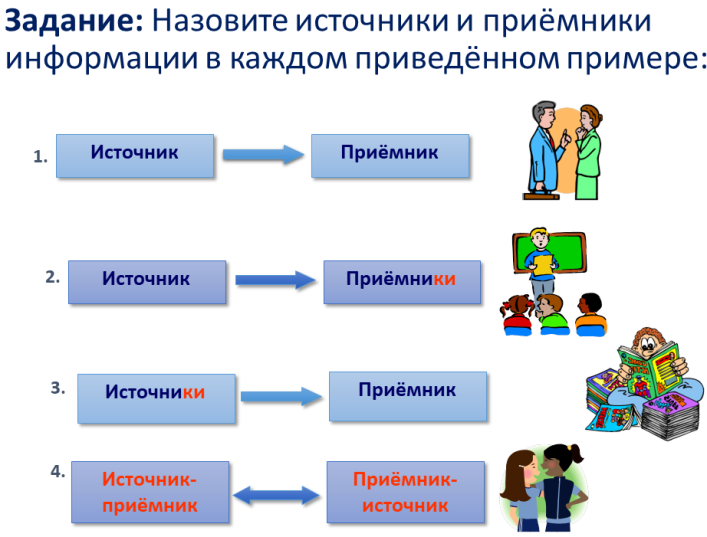 Отвечают на вопросы. Выполняют  задание Отвечают на вопросы. Выполняют  задание Отвечают на вопросы. Выполняют  задание Отвечают на вопросы. Выполняют  задание Этап урока: Включение в систему знаний и повторениеЭтап урока: Включение в систему знаний и повторениеЭтап урока: Включение в систему знаний и повторениеЭтап урока: Включение в систему знаний и повторениеЭтап урока: Включение в систему знаний и повторениеЭтап урока: Включение в систему знаний и повторениеЭтап урока: Включение в систему знаний и повторениеЭтап урока: Включение в систему знаний и повторениеЦель этапа: Применение способов действий, определение границ применимости нового знания, повторение и закрепление ранее изученного, и подготовка к изучению следующих разделов курсаЦель этапа: Применение способов действий, определение границ применимости нового знания, повторение и закрепление ранее изученного, и подготовка к изучению следующих разделов курсаЦель этапа: Применение способов действий, определение границ применимости нового знания, повторение и закрепление ранее изученного, и подготовка к изучению следующих разделов курсаЦель этапа: Применение способов действий, определение границ применимости нового знания, повторение и закрепление ранее изученного, и подготовка к изучению следующих разделов курсаЦель этапа: Применение способов действий, определение границ применимости нового знания, повторение и закрепление ранее изученного, и подготовка к изучению следующих разделов курсаЦель этапа: Применение способов действий, определение границ применимости нового знания, повторение и закрепление ранее изученного, и подготовка к изучению следующих разделов курсаЦель этапа: Применение способов действий, определение границ применимости нового знания, повторение и закрепление ранее изученного, и подготовка к изучению следующих разделов курсаЦель этапа: Применение способов действий, определение границ применимости нового знания, повторение и закрепление ранее изученного, и подготовка к изучению следующих разделов курсаОрганизовывает выполнение заданий, в которых новое обобщенное знание связывается с ранее изученным; организовывает подготовку к изучению следующих разделов курса.-Откройте электронную тетрадь №№52-56. -Подведем итоги работы, что вызвало затруднение?-Вернемся к схеме передачи информации. Что может повлиять на качество передачи информации. -На примере Гарри Поттера: кто ил что выступал в роли помех, кто мешал герою получать письма.-Кто герою доставлял письма от друзей?-Назовите удобное и надёжное средство общения, при котором письмо в любой конец света доходит за несколько секунд.Акцентирует внимание на определение электронной почты, адрес электронной почты,cимвол @, как он называется в других странах.Домашнее заданиеСоздать на сервере mail.ru почтовый ящик и написать письмо Кому:  inf-mgd-20@mail.ru  Тема: информатикаТекст письма: Фамилия Имя классВыполняют тренировку ранее сформированных умений, требующих доработки и доведения до нового уровня; выявляют и фиксируют границы применимости нового знания.Выполняют задание из электронной тетради №№52-56. Приводят примеры помех.Отвечают на вопросыЭлектронная почтаЗаписывают д/з, задают вопросы.- нравственно-этическое оценивание усваиваемого содержания;- формирование картины мира, культуры, как порождения трудовой предметно-преобразующей деятельности человека;- сравнение, сериация и классификация по заданным критериям;- структурирование знания;- использование знаково-символьных средств, в том числе моделей и схем для решения задач;- самостоятельное создание способов решения проблем творческого характера;- ориентировка на позицию партнёра в общении и взаимодействии;- формулирование собственного мнения (позиции);- построение монологического высказывания в соответствии с грамматическими и синтаксическими нормами языка;- оценка правильности выполнения действия на уровне адекватной ретроспективной оценки;- внесение необходимых корректив в действие после его завершения на основе его оценки и учёта характера сделанных ошибок;ФронтальнаяВыполнение заданияЭтап урока: Самостоятельная работа с самопроверкой по эталонуЭтап урока: Самостоятельная работа с самопроверкой по эталонуЭтап урока: Самостоятельная работа с самопроверкой по эталонуЭтап урока: Самостоятельная работа с самопроверкой по эталонуЭтап урока: Самостоятельная работа с самопроверкой по эталонуЭтап урока: Самостоятельная работа с самопроверкой по эталонуЭтап урока: Самостоятельная работа с самопроверкой по эталонуЭтап урока: Самостоятельная работа с самопроверкой по эталонуЦель этапа: Интериоризация нового или скорректированного знания и способов действий, самопроверка их усвоения, индивидуальная рефлексия достижения цели и создание (по возможности) ситуации успехаЦель этапа: Интериоризация нового или скорректированного знания и способов действий, самопроверка их усвоения, индивидуальная рефлексия достижения цели и создание (по возможности) ситуации успехаЦель этапа: Интериоризация нового или скорректированного знания и способов действий, самопроверка их усвоения, индивидуальная рефлексия достижения цели и создание (по возможности) ситуации успехаЦель этапа: Интериоризация нового или скорректированного знания и способов действий, самопроверка их усвоения, индивидуальная рефлексия достижения цели и создание (по возможности) ситуации успехаЦель этапа: Интериоризация нового или скорректированного знания и способов действий, самопроверка их усвоения, индивидуальная рефлексия достижения цели и создание (по возможности) ситуации успехаЦель этапа: Интериоризация нового или скорректированного знания и способов действий, самопроверка их усвоения, индивидуальная рефлексия достижения цели и создание (по возможности) ситуации успехаЦель этапа: Интериоризация нового или скорректированного знания и способов действий, самопроверка их усвоения, индивидуальная рефлексия достижения цели и создание (по возможности) ситуации успехаЦель этапа: Интериоризация нового или скорректированного знания и способов действий, самопроверка их усвоения, индивидуальная рефлексия достижения цели и создание (по возможности) ситуации успехаОрганизовывает самостоятельное выполнение с самопроверкой по эталону учащимися типовых заданий на новый способ действия; создает ситуацию успеха.- Как Гарри Поттер делился своим настроением в письмах с друзьями?- А как мы можем сейчас показывать наше настроение в сообщениях?-Первый в мире смайлик :) , появился благодаря электронной почте.  Что он означает?А знаете ли вы другие смайлики?Сегодня мы научимся набирать их в текстовом редакторе, чтобы в последствии использовать в своих письмах.Отвечают на вопросы.Вспоминают правила ТБ за ПК, правила набора символовВыполняют практическую работу на ПК в ТР MS Word, набирают текст по образцу::-) — улыбка;-) — подмигивание8-) — очки :D — смех :'( — плач :-( — грусть:-P — язык :-| — равнодушие - формирование самоидентификации, адекватной позитивной самооценки, самоуважения и самопринятия;- осуществление гражданской идентификации личности;- сравнение, сериация и классификация по заданным критериям;- доказательство;- использование знаково-символьных средств, в том числе моделей и схем для решения задач;- использование общих приемов решения задач;- моделирование;- установление причинно-следственных связей;- формулирование собственного мнения (позиции);- построение понятных для партнёра высказываний;- самостоятельный учет выделенных ориентиров действия в новом учебном материале;- осуществление самоконтроля по результату и по способу действия;- сличение способа действия с заданным эталоном и обнаружение отклонений и отличий от эталона;ИндивидуальнаяПрактическая работа Этап урока: Рефлексия учебной деятельности на урокеЭтап урока: Рефлексия учебной деятельности на урокеЭтап урока: Рефлексия учебной деятельности на урокеЭтап урока: Рефлексия учебной деятельности на урокеЭтап урока: Рефлексия учебной деятельности на урокеЭтап урока: Рефлексия учебной деятельности на урокеЭтап урока: Рефлексия учебной деятельности на урокеЭтап урока: Рефлексия учебной деятельности на урокеЦель этапа: Осознание учащимися метода преодоления затруднений и самооценка ими результатов своей коррекционной самостоятельной деятельности, согласование домашнего заданияЦель этапа: Осознание учащимися метода преодоления затруднений и самооценка ими результатов своей коррекционной самостоятельной деятельности, согласование домашнего заданияЦель этапа: Осознание учащимися метода преодоления затруднений и самооценка ими результатов своей коррекционной самостоятельной деятельности, согласование домашнего заданияЦель этапа: Осознание учащимися метода преодоления затруднений и самооценка ими результатов своей коррекционной самостоятельной деятельности, согласование домашнего заданияЦель этапа: Осознание учащимися метода преодоления затруднений и самооценка ими результатов своей коррекционной самостоятельной деятельности, согласование домашнего заданияЦель этапа: Осознание учащимися метода преодоления затруднений и самооценка ими результатов своей коррекционной самостоятельной деятельности, согласование домашнего заданияЦель этапа: Осознание учащимися метода преодоления затруднений и самооценка ими результатов своей коррекционной самостоятельной деятельности, согласование домашнего заданияЦель этапа: Осознание учащимися метода преодоления затруднений и самооценка ими результатов своей коррекционной самостоятельной деятельности, согласование домашнего заданияОрганизует рефлексию и самооценку учениками собственной учебной деятельности на уроке; дает краткую качественную характеристику работы класса:-Что вы узнали нового для себя? -Какие есть пожелания для себя и учителя по работе в дальнейшем?-Что у нас с вами получилось хорошо, а над чем еще надо поработать?-Закодируйте свои знания и умения, полученные на уроке, настроение смайликом.Соотносят результаты своей учебной деятельности с целью урока и фиксируют степень их соответствия; высказывают свои впечатления от урока, своей деятельности и взаимодействия с учителем и одноклассниками.Кодируют свое настроение смайликами.- самооценка на основе критериев успешности;- адекватное понимание причин успеха/неуспеха в учебной деятельности;- рефлексия способов и условий действия;- формулирование проблемы;- анализ объектов с выделением существенных и несущественных признаков;- учёт разных мнений и стремление к координации различных позиций в сотрудничестве;- формулирование собственного мнения (позиции);- контроль действий партнёра;- осознание качества усвоения;- определение уровня усвоения;- адекватное восприятие оценки учителя;﻿Выбор ФОУД﻿Выбор развивающего контроля